ЭКОЛОГИЧЕСКАЯ БЕЗОПАСНОСТЬ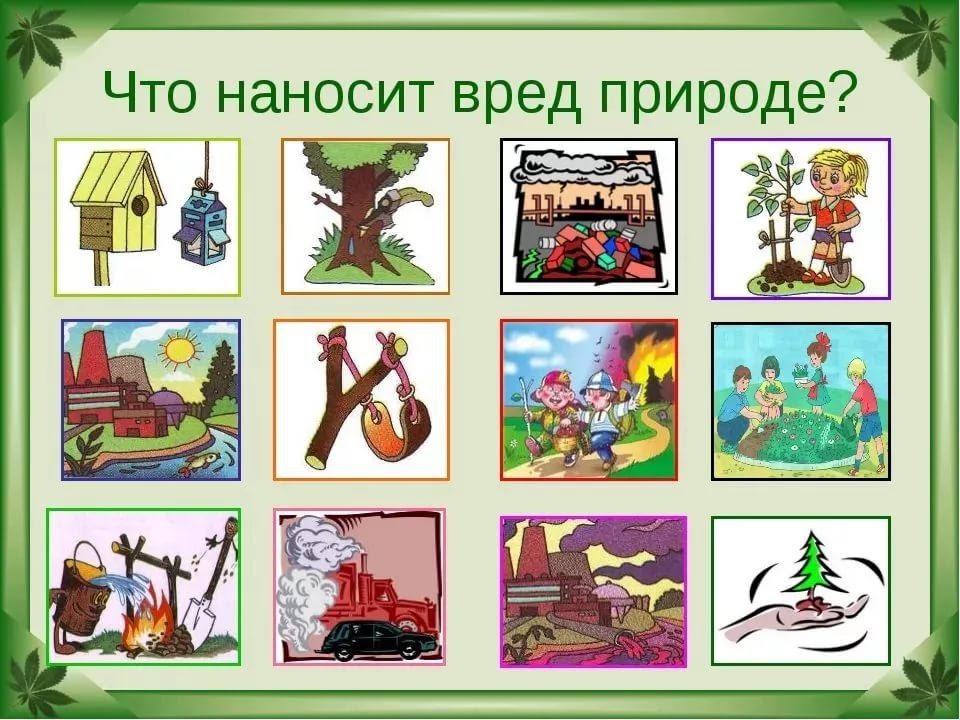 Экология - это наука о нашем общем доме, о нашей планете, о законах по которым мы должны жить.Экологическая безопасность-это защита от вредного действия загрязненной окружающей средыНа какие экологические проблемы и их решение должен обратить внимание каждый житель планеты:▪ уничтожение редких растений, истребление диких животных▪ лесные пожары▪ гибель животных в результате загрязнения окружающей среды▪ загрязнение водоемов от отдыхающих▪ загрязнение воздуха▪ накопление мусора, несвоевременный вывоз и переработка▪ отравление почвы (свалки, ядохимикаты)▪ уменьшение количества лесов на Земле▪ бесконтрольная заготовка древесины▪ выброс дыма заводами и фабриками▪ слив сточных вод заводами и фабриками▪ выброс выхлопных газов автомобилямиКак позвонить в экстренные службы:     112 - единый номер вызова экстренных оперативных служб для приема сообщений о пожарах и чрезвычайных ситуациях01 или 101 – пожарная часть02 или 102 – полиция03 или 103 – скорая медицинская помощь04 или 104 – газовая служба+74992544800 – Министерство природных ресурсов и экологии РФ+7 (4712) 33-13-38,+7 (4712) 33-09-32,+7 (930) 764-73-00 Комитет природных ресурсов и экологии Курской областиЭкологическая безопасность планеты зависит от каждого из нас. Береги природу и своё здоровьеЕсли каждый из нас будет следовать золотому правилу экологической этики: «Поступай по отношению к природе так, как ты хотел бы, чтобы поступали по отношению к тебе», на Земле исчезнет проблема экологической катастрофыФЕДЕРАЛЬНЫЙ ЗАКОН № 7-ФЗ от 10.01.2002 г «ОБ ОХРАНЕ ОКРУЖАЮЩЕЙ СРЕДЫ»Правила экологического поведения